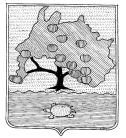 КОМИТЕТ ПО УПРАВЛЕНИЮ МУНИЦИПАЛЬНЫМ ИМУЩЕСТВОМ МУНИЦИПАЛЬНОГО ОБРАЗОВАНИЯ «ПРИВОЛЖСКИЙ РАЙОН» АСТРАХАНСКОЙ ОБЛАСТИРАСПОРЯЖЕНИЕот « 05 »    08    2020 г. № 1095с. НачаловоО внесении изменений в административный регламентКомитета по управлению муниципальным имуществом муниципального образования «Приволжский район» Астраханской области по предоставлениюмуниципальной услуги «Предоставление земельныхучастков в безвозмездное пользование»            В целях приведения административных регламентов в соответствие с действующим законодательством, в соответствии с ч. 2 ст. 39.10 Земельного Кодекса РФ, в соответствии с Федеральным законом от 27.07.2010 № 210-ФЗ «Об организации предоставления государственных и муниципальных услуг», Распоряжением Правительства Астраханской области от 08.04.2016 года №130-Пр «О примерном перечне муниципальных услуг, предоставляемых органами местного самоуправления муниципальных образований Астраханской области, и перечне услуг, предоставляемых муниципальными учреждениями и другими организациями, в которых размещается муниципальное задание (заказ), в том числе в электронной форме, в Астраханской области», а также руководствуясь статьями 63, 64 Устава муниципального образования «Приволжский район» Астраханской области,              1. Внести в административный регламент Комитета по управлению муниципальным имуществом  муниципального образования «Приволжский район»  Астраханской области по предоставлению муниципальной услуги «Предоставление земельных участков в безвозмездное пользование», утвержденный распоряжением № 1686 от 11.07.2018 г. следующие изменения:   1.1. п. 1.2 административного регламента дополнить словами: «Акционерное общество "Почта России" в соответствии с Федеральным законом "Об особенностях реорганизации федерального государственного унитарного предприятия "Почта России", основах деятельности акционерного общества "Почта России" и о внесении изменений в отдельные законодательные акты Российской Федерации».2. Настоящее распоряжение разместить на официальном сайте Комитета  по управлению муниципальным имуществом муниципального образования «Приволжский район» Астраханской области, в информационно-телекоммуникационной сети «Интернет», в государственных информационных системах http://gosuslugi.astrobl.ru, www.gosuslugi.ru.3. Настоящее распоряжение вступает в силу с момента его официального опубликования.              4. Контроль за исполнением  настоящего распоряжения оставляю за собой.Врио председателя комитета                                                                               А.Ф. Журавлева                                                